Всемирный день свободы печати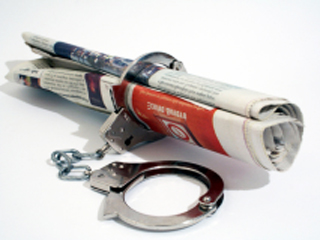 Всемирный день свободы печати (на других официальных языках ООН: англ. World Press Freedom Day, исп. Día Mundial de la Libertad de Prensa, фр. Journée internationale de la liberté de la presse ) отмечается ежегодно 3 мая начиная с 1994 года. Провозглашен Генеральной Ассамблеей ООН в специальной резолюции от 20 декабря 1993 года (Резолюция № A/DEC/48/432).3 мая 1991 года в столице Намибии представители независимой печати стран Африки приняли «Виндхукскую декларацию», в которой содержался призыв к правительствам государств мира обеспечивать свободу прессы. Генеральная конференция ЮНЕСКО резолюцией 1991 года выразила уверенность в том, что независимая свободная печать в мире – неотъемлемая часть демократического общества.На 41-м пленарном заседании 20 декабря 1993 года Генеральная Ассамблея по рекомендации Третьего комитета, сославшись на резолюцию 1993/54 Экономического и Социального Совета от 29 июля 1993 года, постановила провозгласить 3 мая Всемирным днем печати.Всемирный день свободы печати - это ежегодное напоминание международному сообществу о том, что свобода печатного слова и свобода выражения собственного мнения – основные правила, которые закреплены во Всеобщей декларации прав человека. Мы все обязаны защищать эти права, так как это основа демократии, а, кроме того, эти права оказывают реальное влияние на жизнь людей всего мира.Ежегодно публикуются послания Генерального секретаря ООН по случаю Всемирного дня свободы печати. В этот день проходит вручение Всемирной премии ЮНЕСКО за вклад в дело свободной печати имени Гильермо Кано, колумбийского журналиста, погибшего в 1986 году, и поминают журналистов, погибших при исполнении профессиональных обязанностей.Всемирный день свободы печати дает возможность международному сообществу отдать долг памяти профессиональным работникам СМИ, погибших при исполнении своих обязанностей за последний год. А так же напоминает о необходимости обеспечения более качественной охраны и безопасности журналистов во всем мире.